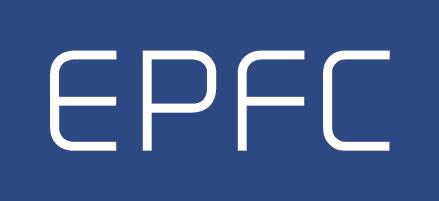 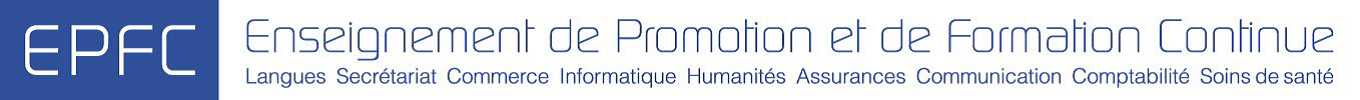  d’Insertion socio-professionnelleSection Bachelier en Lieu du stageAnnée Scolaire 2018-2019Nombre total de pages : Professeur en chargeStéphanie BALAND